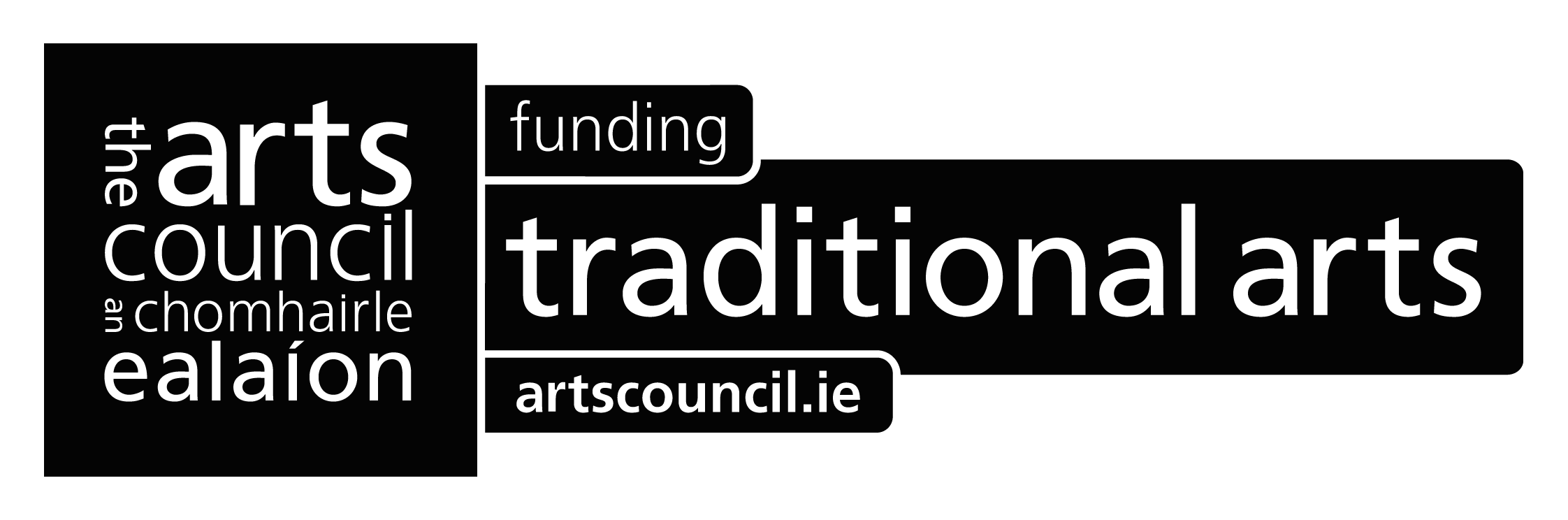 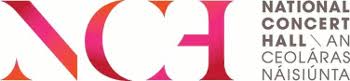 Dámhachtain Liam O’Flynn 2019Treoirlínte d’IarratasóiríSpriocdháta: 5.30 pm, Déardaoin, 17 Eanáir 2019	Dámhachtain Liam O’Flynn: seicliosta don iarratasÚsáid na seicliostaí thíos chun a chinntiú go bhfuil d’iarratas comhlánaithe go hiomlán. 	Nithe riachtanacha do gach iarratas (cuir tic le gach uile cheann acu seo)	Míreanna atá éigeantach i gcás iarratais áirithe (cuir tic leo siúd a bhaineann le d’iarratas)	Míreanna eile atá ábhartha maidir le m’iarratas, dar liom (cuir tic leo siúd a bhaineann le d’iarratas)	An dara tuairim (cuir tic leis an mír seo)Maidir le Dámhachtain Liam O’Flynn1.1	An spriocdháta chun iarratais a chur isteachNí mór gach iarratas a dhéanamh trí úsáid a bhaint as Seirbhísí ar Líne na Comhairle Ealaíon.1.2	Aidhm agus cuspóirí na dámhachtanaIs comhthionscnamh idir an Chomhairle Ealaíon agus an Ceoláras Náisiúnta é Dámhachtain Liam O’Flynn mar chuid den chomhoibriú atá ar bun acu chun na healaíona traidisiúnta a chur chun cinn, tuiscint ar na healaíona traidisiúnta a chothú agus léiriú a dhéanamh ar a thaitneamhaí atá na healaíona traidisiúnta; tá an fhéile cheoil thraidisiúnta Tradition Now mar chuid den obair seo freisin. Ba phíobaire virtuoso a raibh cáil idirnáisiúnta air é Liam O’Flynn a rinne léiriú ar an bpíobaireacht uilleann agus ar an gceol Éireannach don domhan mór. Bhí neart caidrimh thábhachtacha ealaíne aige le linn a shaoil, lena n-áirítear caidreamh le píobairí iontacha ar nós Willie Clancy, Shéamuis Ennis agus Leo Rowsome, agus bhí ról lárnach aige maidir leis an gceol traidisiúnta a chosaint agus a chur chun cinn. Mar bhall de Planxty, a chomhbhunaigh sé i 1972, agus freisin mar cheoltóir aonair, bhí tionchar ollmhór aige ar shaol ealaíne na hÉireann. Déantar ceiliúradh le Dámhachtain Liam O’Flynn ar ról an ealaíontóra chruthaithigh thraidisiúnta aonair maidir le saothar nua a chruthú, comhshaothar agus nuálaíocht a chur chun cinn agus na healaíona traidisiúnta a sheachadadh ionas go mbeidh an chéad ghlúin eile in ann taitneamh a bhaint astu agus iad a chleachtadh.  Is é aidhm Dhámhachtain Liam O’Flynn tréimhse machnaimh, inspreagtha agus cruthaithe a chur ar fáil d’ealaíontóir traidisiúnta ar mhaithe leis an ealaín agus é/í ina (h)ealaíontóir cónaitheach sa Cheoláras Náisiúnta agus chun tuiscint agus eolas ar na healaíona traidisiúnta agus an taitneamh a bhaintear as na healaíona traidisiúnta a mhéadú i dtimpeallacht shaibhir an Cheolárais Náisiúnta. Is iad cuspóirí na dámhachtana:Timpeallacht atá tacúil, spreagúil agus dúshlánach go healaíonta a chur ar fáil don ealaíontóir traidisiúnta roghnaithe.Spás oibre fisiciúil a chur ar fáil dá t(h)áirgeadh ealaíonta machnamhach agus cruthaitheach.Tacú le comhoibriú ealaíonta.Caidreamh oibre a éascú le Foireann Foghlama agus Rannpháirtíochta an Cheolárais Náisiúnta.Gabháil le luchta féachana agus éisteachta na n-ealaíon traidisiúnta. Roinntear Dámhachtain Liam O’Flynn ina dhá chuid:€10,000 le caitheamh ar tháillí agus ar chostais mhaireachtála le linn na tréimhse. Cuirfidh an t-airgead sin ar chumas an ealaíontóra taighde atá bunaithe ar chleachtas agus obair chruthaitheach a dhéanamh sa Cheoláras Náisiúnta€5,000 le caitheamh ar tháillí agus costais eile a bhainfidh leis an gcomhoibriú le healaíontóirí eile agus saothar idir lámha a chur i láthairSpás oibre sa Cheoláras NáisiúntaTacaíocht ghairmiúil agus comhairle ar ghairm beatha.Ní chlúdaítear lóistín faoin dámhachtain seo. Beifear solúbtha maidir le sceideal cónaitheachta sa Cheoláras Náisiúnta a eagrú ionas go mbeidh sé a oiriúnaí agus is féidir don fhaighteoir.Tá straitéis deich mbliana na Comhairle Ealaíon (2016–25), Saothar Ealaíne Iontach a Tháirgeadh: Forbairt na nEalaíon in Éirinn a Threorú (http://www.artscouncil.ie/ga/straiteis-na-comhairle-ealaion/), agus Straitéis 2015-2020 an Cheolárais Náisiúnta (https://www.nch.ie/content/Images/NCH-2018/Our%20Story/PDFs/NCH-Strategy-2015-2020-Eng-Gae.pdf) mar bhonn eolais faoi Dhámhachtain Liam O’Flynn.1.3 	Tosaíochtaí na dámhachtana Sa mhullach ar chuspóirí ginearálta na dámhachtana (mar a leagtar amach i gcuid 1.2),tabharfar tús áite do thograí ó ealaíontóirí traidisiúnta a léiríonn na nithe seo a leanas ina dtograí:Fís ealaíonta láidir agus barúil shoiléir ar an táirgeadh ealaín ar mhaith leis/léi a fhorbairt le linn na tréimhse sa Cheoláras NáisiúntaBaint idir an cuntas teiste ealaíne atá aige/aici agus an obair a dtabharfaidh sé/sí faoiCur síos ar an gcaoi a mbainfidh sé/sí tairbhe ealaíonta as an tacaíocht seo agus ar na torthaí ealaíonta a bhfuiltear ag súil leoConas a rachaidh an tréimhse sa Cheoláras Náisiúnta chun tairbhe na n-ealaíon traidisiúnta.1.4	Cé atá i dteideal iarratas a dhéanamh?Glactar le hiarratais ar Dhámhachtain Liam O’Flynn ó ealaíontóirí a oibríonn in aon cheann de na seánraí seo a leanas: ceol uirlise; amhránaíocht; damhsa; na healaíona béil ar nós na scéalaíochta, agallamh beirte nó lúibíní. Cuirtear fáilte roimh iarratais ar Dhámhachtain Liam O’Flynn ó ealaíontóirí sinsearacha, ó ealaíontóirí seanbhunaithe agus iad i lár a ngairme, agus ó ealaíontóirí óga agus atá ag teacht chun cinn.Le bheith i dteideal iarratas a dhéanamh, ní mór d’iarratasóirí na riachtanais seo a leanas a shásamh:Gnóthachtálacha ealaíonta le déanaí a léiriúA bheith ina gcónaitheoirí de chuid Phoblacht na hÉireann. Bíonn cásanna eisceachtúla ann nuair a ghlacann an Chomhairle Ealaíon le hiarratais incháilithe ó dhaoine nach cónaitheoirí de chuid Phoblacht na hÉireann iad. Sula n-admhódh an Chomhairle Ealaíon go bhfuil iarratais den sórt sin incháilithe, áfach, bheadh ar na hiarratasóirí a shonrú go soiléir san iarratas conas a chuirfeadh torthaí togra den sórt sin leis na healaíona i bPoblacht na hÉireann. A bheith ina n-ealaíontóirí gairmiúla atá ag cleachtadh a ngairme – cé nach gá go dtuilleann tú ioncam go leanúnach nó go heisiach ó do chleachtas ealaíonta, ní mór tú féin a aithint agus a bheith aitheanta ag do phiaraí mar ealaíontóir gairmiúil atá ag cleachtadh do ghairme.Cé hé an t-iarratasóir?Is é an t-iarratasóir an duine a gheobhaidh aon deontas a thairgfear agus a bheidh freagrach as glacadh le téarmaí agus le coinníollacha an deontais sin. Ní íocfar aon deontas a thairgfear ach isteach i gcuntas bainc atá á shealbhú in ainm an iarratasóra. Ní mór go mbeadh na cáipéisí go léir a chuirfear ar fáil in ainm an iarratasóra. Mar shampla, má dhéanann tú iarratas chuig an gComhairle Ealaíon ar mhaoiniú faoin ainm Máire de Barra, níor mhór go mbeadh gach cáipéis, lena n-áirítear sonraí bainc agus sonraí cánach, san ainm sin. Ní ghlacfar le leaganacha éagsúla amhail Mary Barry nó Máire Barry.1.5	Cé nach bhfuil i dteideal iarratas a dhéanamh?Áirítear na daoine seo a leanas leo siúd nach bhfuil i dteideal iarratas a dhéanamh:Daoine atá i mbun oideachas fochéime nó iarchéime faoi láthair nó a bheidh ina bhun le linn na tréimhse ina bhfuil an dámhachtain seo ar fáilComhaltaí Aosdána a fhaigheann cnuasEalaíontóirí nach féidir leo cleachtas ealaíonta gairmiúil thar trí bliana ar a laghad a léiriú. 1.6	Cad is féidir leat iarratas a dhéanamh air?Leagtar béim sa dámhachtain ar an méid seo a leanas:Ealaíontóir atá ag ‘ceannach ama’ chun machnamh ealaíonta, iniúchadh agus taighde a dhéanamh agus saothair a chruthú taobh istigh den Cheoláras Náisiúnta, chun cuidiú le forbairt a c(h)leachtais chruthaithigh agus le caidrimh ealaíonta a iniúchadh agus a fhorbairt go háirithe. Táthar ag súil go n-úsáidfear €10,000 chun tacú leis an ealaíontóir é sin a dhéanamh, agus soláthraítear do tháillí agus do chostais mhaireachtála dá bhrí sin. Tacú le comhoibriú ealaíonta. Táthar ag súil go gcaithfear €5,000 den dámhachtain ar tháillí d’ealaíontóirí eile ar mhaith le faighteoir Dhámhachtain Liam O’Flynn oibriú leo chun saothar nua a fhorbairt nó chun obair idir lámha a chur i láthair. Chomh maith leis na gnáth-theorainneacha a luaitear thuas, déanfaidh an Chomhairle Ealaíon breithniú ar chostais a bhaineann go sainiúil le cruthú saothair ag ealaíontóirí faoi mhíchumas. Más mian leat cur isteach ar mhaoiniú breise ar an mbonn sin, ba chóir duit faisnéis a chur ar fáil le d’iarratas ag sonrú na gcostas breise sin. Cén seans atá agat tacaíocht a fháil?Cé gurbh é seo an chéad bhliain de Dhámhachtain Liam O’Flynn, táthar ag súil go mbeidh an clár thar a bheith iomaíoch agus ní bhronnfar ach dámhachtain amháin in 2019. Cé mhéad maoinithe a gcaithfidh tú iarratas a dhéanamh air?Bronnfar €15,000, agus na tacaíochtaí chomhchineáil a shonraítear thuas, faoi Dhámhachtain Liam O’Flynn.Caithfidh an t-iarratas ar Dhámhachtain Liam O’Flynn a bheith bainteach leis an gcaiteachas a thabhóidh tú le linn do théarma dámhachtana. Iarrtar ort do chaiteachas a shonrú i gcuid 3.1 den fhoirm iarratais. Féadfar é seo a úsáid chun íoc as costais mhaireachtála, táillí agus as costais eile a bhainfidh leis an gcomhoibriú le healaíontóirí eile agus saothar nó saothar idir lámha a chur i láthair (feic cuid 1.2 Aidhm agus cuspóirí na dámhachtana). Iarrtar ort freisin aon ioncam a shíleann tú a gheofar de bharr do thogra a chur in iúl san fhoirm iarratais. Tá ioncam ar bith a bhaineann go sonrach leis na gníomhaíochtaí a mhínítear i do thogra (seachas Dámhachtain Liam O’Flynn atá á iarraidh agat) san áireamh sa chineál ioncaim seo. Ná cuir aon ioncam nach mbaineann leis na gníomhaíochtaí seo san áireamh. Mura mbíonn aon ioncam gaolmhar agat, fág cuid 3.2 den fhoirm iarratais bán. Iarrtar ort an caiteachas agus an t-ioncam a shonrú ag dhá chéim le linn d’iarratais:Ar líne, nuair a chuirfidh tú tús leis an iarratas (na figiúirí iomlána amháin)I gcuid 3 den fhoirm iarratais (figiúirí miondealaithe agus figiúirí iomlána).Cinntigh go bhfuil na figiúirí iomlána mar an gcéanna sa dá chás, agus cinntigh gurb ionann an méid atá á iarraidh agus €15,000.1.7	Cad nach féidir leat iarratas a dhéanamh air?I measc na ngníomhaíochtaí agus na gcostas nach féidir leat cur isteach orthu, tá siad seo a leanas:Gníomhaíochtaí nó costais nach n-oireann do chuspóir na dámhachtanaGníomhaíochtaí a d’oirfeadh níos fearr do dhámhachtain eile arna maoiniú ag an gComhairle Ealaíon nó arna feidhmiú ag gníomhaireachtaí stáit eile, amhail Cultúr ÉireannGníomhaíochtaí a bhí ar siúl cheana féin nó a gcuirfear tús leo sula ndéanfar cinneadh faoi d’iarratasGníomhaíochtaí chun airgead a thiomsú le haghaidh carthanais, chun páirt a ghlacadh i gcomórtas, nó a bheidh ar siúl go príomha chun brabús a dhéanamhGníomhaíochtaí a ndearna an Chomhairle Ealaíon measúnú orthu cheana féin. Déanfar eisceacht má mhol an Chomhairle duit go sainiúil d’iarratas a atreorú chuig an dámhachtain seo. Cuimhnigh, áfach, nach ionann a leithéid de chomhairle agus léiriú go n-éireoidh leis an iarratas.Móriarratais chaipitiúla chun trealamh a cheannach agus feabhas a chur ar spás oibreGníomhaíochtaí acadúla.1.8	Cén t-ábhar tacaíochta nach mór duit a chur isteach le d’iarratas?Mar aon le d’iarratas, agus ar leithligh uaithi, le bheith incháilithe le haghaidh Dhámhachtain Liam O’Flynn, caithfidh tú an t-ábhar tacaíochta seo a leanas a chur isteach ar líne: CV mionsonraithe cothrom le dáta (trí leathanach ar a mhéad)Ráiteas ar leith ar do chleachtas ealaíonta (leathanach amháin ar a mhéad) Ba chóir do chuid réimsí spéise, tionchair, ardmhianta agus na rudaí a thugann inspreagadh duit mar ealaíontóir a leagan amach go hachomair sa ráiteas seo, chomh maith le do ról, de réir mar a fheiceann tú féin é, taobh istigh den traidisiún nó a bhaineann leis an traidisiún Litreacha tacaíochta nó molta nuair is cuí, ar an n-áireofaí fianaise ar thacaíocht airgeadais nó ar thacaíocht chomhchineáil a leagtar amach i do mholadhSamplaí de shaothar ina léirítear do chumas ealaíonta – e.g. íomhánna, míreanna clos-amhairc YouTube, taifid fuaime, grianghraif nó íomhánna gluaiste, samplaí scríbhneoireachta. Ba chóir go mbeadh gach grianghraf agus íomhá gluaiste lipéadaithe go soiléir agus go mbeadh liosta íomhánna leo, lena n-áirítear cur síos gairid ar a bhfuil sa saothar.  Má tá obair le hainmhithe i gceist le do thogra, ní mór duit cóip den cháipéis Beartas agus Nósanna Imeachta um Chosaint Ainmhithe de do chuid a chur ar fáil.Measfar nach mbeidh d’iarratas incháilithe mura gcuirfidh tú an t-ábhar riachtanach tacaíochta isteach.Ábhar tacaíochta roghnachSa mhullach ar an ábhar tacaíochta riachtanach a luaitear thuas, féadfaidh tú aon ábhar eile a chur isteach a mheasann tú atá ábhartha faoi choinne d’iarratais – e.g. teistiméireachtaí gairmiúla, léirmheasanna, aistí, catalóga, monagraif, teagascóirí, cláir faisnéise nó craolacháin nó foilseacháin ábhartha, etc.I gcás go mbraitheann do thogra ar shaineolas daoine eile nó eagraíochtaí eile, ba chóir duit sonraí faoina saineolas, faoina gcreidiúnú agus faoina gcuntas teiste a chur isteach.An fhormáid le haghaidh ábhar tacaíochtaNí mór gach ábhar tacaíochta do Dhámhachtain Liam O’Flynn a chur isteach ar líne. Ní ghlacfar le hábhar tacaíochta i gcruachóip.Ní mór ábhar íomhá gluaiste agus fuaime a chur isteach mar naisc YouTube i gcáipéis Microsoft Word nó OpenOffice Write ar leith – féach Naisc YouTube a chur isteach i rannóg 2.3. Tabhair faoi deara gur chóir saothar ealaíne idirghníomhach gréasánbhunaithe a thaifeadadh ar scáileán agus a uaslódáil ar YouTube.Ní mór gach ábhar ealaíonta agus ábhar tacaíochta eile (m.sh. buiséad, CVanna, srl.) a uaslódáil mar cháipéisí ar leith, astu féin.Cuir liostaí íomhánna agus faisnéis chomhthéacsúil san áireamh le haghaidh an ábhair tacaíochta uile i gcáipéis Microsoft Word nó cáipéis OpenOffice Writer ar leith atá lipéadaithe go soiléir. Maidir le hábhar ealaíonta, ba chóir sonraí a bheith i gceist leis sin faoin saothar, cá huair agus cá háit ar léiríodh é, agus tráchtaireacht ar théama an tsaothair nó tráchtaireacht ghinearálta.  2. 	D’iarratas a dhéanamh2.1	Cláraigh le Seirbhísí ar Líne na Comhairle EalaíonNí mór gach iarratas ar Dhámhachtain Liam O’Flynn a dhéanamh trí Sheirbhísí ar Líne na Comhairle Ealaíon; ní ghlacfar le hiarratais a dhéanfar ar bhealach ar bith eile (tríd an bpost, ar fhacs nó ar an ríomhphost).Ní mór duit cuntas Seirbhísí ar Líne a bheith agat chun iarratas a dhéanamh. Mura bhfuil cuntas Seirbhísí ar Líne agat cheana féin, cláraigh do chuntas tríd an bhfoirm chlárúcháin a chomhlánú anseo: https://onlineservices.artscouncil.ie/register.aspxLaistigh de chúig lá oibre seolfar ARN (uimhir thagartha ealaíontóra) uathúil agus pasfhocal chugat (i ríomhphost), agus beidh tú in ann úsáid a bhaint astu chun logáil isteach ar na Seirbhísí ar Líne. Riachtanais maidir leis na Seirbhísí ar Líne a úsáidNí mór do do ríomhaire agus don bhrabhsálaí idirlín na riachtanais seo a leanas a chomhlíonadh ionas go n-oibreoidh na Seirbhísí ar Líne duit:Tabhair faoi deara: Ní mór duit Microsoft Word nó OpenOffice Writer a bheith agat ar do ríomhaire freisin chun an fhoirm iarratais a chomhlánú. Bogearraí saor in aisce é OpenOffice Writer is féidir a íoslódáil ó http://openoffice.org. Má úsáideann tú OpenOffice, ní mór duit leagan OpenOffice Writer 4.0.1 nó níos túisce a úsáid.Nuair a úsáideadh leaganacha níos déanaí de OpenOffice Writer ná 4.0.1 bhí fadhbanna leis an gcuma a bhí ar na foirmeacha iarratais nuair a cuireadh isteach trí na Seirbhísí ar Líne iad. Féach ar fhíseán na Comhairle Ealaíon Ag úsáid OpenOffice chun an fhoirm iarratais a íoslódáil, a líonadh isteach agus a uaslódáil ag https://www.youtube.com/user/ArtsCouncilDemos. Ba chóir d’úsáideoirí Apple Mac aird a thabhairt ar an gcuid a phléann leis an leagan 4.0.1 a íoslódáil ar Apple Mac a bhfuil na leaganacha is déanaí de Mac OS suiteáilte orthu.Mura féidir leat aon cheann de na riachtanais sin a chomhlíonadh nó mura dtuigeann tú iad, téigh i dteagmháil linn le comhairle a fháil chomh luath agus is féidir leat roimh an spriocdháta. Tacaíocht theicniúilMá tá tacaíocht theicniúil uait agus iarratas ar líne á dhéanamh agat, is féidir leat dul i dteagmháil leis an gComhairle Ealaíon ach ríomhphost a sheoladh chuig onlineservices@artscouncil.ie nó trí ghlaoch a chur ar 01 6180200. Molaimid duit aon deacrachtaí teicniúla a thuairisciú dúinn tamall maith roimh an spriocdháta. Tabhair uimhir ghutháin agus déan cinnte go bhfuil tú ar fáil chun glaoch uainn a fhreagairt. Déileálaimid le fiosruithe ar bhonn tús freastail ar an gceann is túisce. Cuimhnigh go ndéantar anrud glaonna ag druidim leis an spriocdháta agus go mb’fhéidir nach réiteofar glaonna i dtaobh tacaíocht theicniúil a gheofar tar éis 2.30pm ar an dáta deiridh roimh an spriocdháta.2.2	Líon isteach an fhoirm iarratais Mura bhfuil sé seo déanta agat cheana féin, íoslódáil an fhoirm iarratais don dámhachtain ar mian leat iarratas a dhéanamh uirthi. Is cáipéis atá comhoiriúnach le Microsoft Word/OpenOffice Writer í an fhoirm iarratais, a chomhlánóidh tú as líne (ar do ríomhaire féin). Tugtar treoir ar an bhfoirm iarratais maidir le conas gach cuid den fhoirm a líonadh isteach. Do chás a chur i láthairChun an cás is fearr a chur i láthair maidir le cén fáth ar chóir duit maoiniú a fháil, ba chóir duit breithniú an-chúramach a dhéanamh ar cad a chuirfidh tú ar áireamh sna codanna seo a leanas den fhoirm: 2.3	Ullmhaigh aon ábhar tacaíochta atá riachtanach don iarratasNí mór duit ábhar tacaíochta a chur isteach le d’iarratas. Go hiondúil, is samplaí de shaothar reatha de do chuid a bheidh i gceist anseo – m.sh. téacs, naisc Youtube agus/nó íomhánna.Ní mór duit an t-ábhar tacaíochta uile den sórt sin a chur isteach ar líne; ba chóir duit, más gá, ábhar a scanadh nó a shábháil i bhformáid leictreonach. Na formáidí comhaid a nglactar leoLiostaítear sa tábla seo a leanas na formáidí comhaid atá inghlactha mar chuid d’iarratas.  Ar mhaithe le háisiúlacht, bailigh le chéile na comhaid go léir a theastóidh uait in áit inrochtana ar do ríomhaire.Naisc YouTube a chur isteachMá tá tú ag cur íomhánna gluaiste nó ábhar fuaime isteach mar chuid de d’iarratas, ní féidir é seo a dhéanamh ach amháin mar naisc Youtube. Ní bhreathnófar ar naisc chuig ábhar ar shuíomhanna gréasáin eile seachas ar YouTube. Chun ábhar a uaslódáil ar YouTube, cliceáil ar Uaslódáil ar leathanach baile YouTube (www.youtube.com), agus lean na leideanna. Mura mian leat go mbeadh ábhar a uaslódálann tú chuig YouTube chun críocha d’iarratais le feiceáil go poiblí, féadfaidh tú d’fhíseán a ainmniú mar cheann ‘neamhliostaithe’ sna socruithe.Tabhair faoi deara: ní mór go mbeadh aon naisc a chuireann tú ar fáil á n-óstáil ar YouTube. Ní bhreathnófar ar naisc chuig suíomhanna óstála eile.Maidir le gach mír a uaslódálann tú, tugann YouTube URL duit – is é seo seoladh iomlán na háite ina bhfuil an mhír á hóstáil ar YouTube. Ní mór duit an URL (na URLanna) do d’ábhar a chóipeáil isteach i gcáipéis Microsoft Word nó OpenOffice Writer. Is féidir leat é sin a shábháil agus a chur isteach mar chuid de d’iarratas ansin. Cinntigh go gcuireann tú faisnéis chomhthéacsúil ann chun cur síos a dhéanamh ar an ábhar nasctha.Seiceáil go n-oibríonn an nasc ó laistigh den cháipéis a uaslódálfaidh tú – i.e., go nascann sé i gceart le d’ábhar ar YouTube.Comhaid a ainmniú go cuíMaidir le gach comhad a bhfuil sé ar intinn agat é a uaslódáil, tabhair comhadainm air a léiríonn go soiléir cad atá ann nó cad a léirítear leis. Mar shampla ba chóir go mbeadh sé soiléir ó ainm an chomhaid cibé an CV, téacs samplach nó léirmheas ar shaothar roimhe seo atá sa cháipéis. Cuir cáipéisí tacaíochta isteach i gcomhaid ar leith atá ainmnithe go cuí.Is é 40 MB an t-uasmhéid iomlán maidir leis an ábhar tacaíochta ar fad a uaslódáiltear le hiarratas amháin.2.4	D’iarratas a dhéanamh ar líneChun d’iarratas a chur isteach ar líne, ní mór duit dul trí cheithre phríomhchéim. Cliceáil ar Sábháil dréacht ag deireadh gach céime. Is féidir leat teacht ar ais chuig d’iarratas agus é a athbhreithniú tráth ar bith sula gcuirfidh tú isteach ar deireadh é.1 Roghnaigh clár maoinithe agus íoslódáil an fhoirm iarrataisChun tús a chur le hiarratas nua, cliceáil ar an gcnaipe Déan iarratas ar do leathanach baile, agus lean na leideanna chun an clár cuí maoinithe a roghnú agus chun uimhir uathúil thagartha a thabhairt do d’iarratas, trína n-aithneofar é. Is féidir an fhoirm iarratais a íoslódáil anois freisin (mura bhfuil sé sin déanta agat cheana).2 Iarr méid an mhaoinithe Ag an gcéim seo, sonraigh an caiteachas agus an t-ioncam a bhaineann le do thogra. Is dámhachtain lena ngabhann bunráta €15,000 í Dámhachtain Liam O’Flynn 2019. Mar sin, is é sin an méid a bheidh á iarraidh agat. Ní mór go mbeadh do chaiteachas iomlán lúide d’ioncam iomlán cothrom le €15,000. Ba chóir go mbeadh na figiúirí deiridh a iontrálann tú anseo díreach cosúil leo siúd a iontrálann tú i gcuid 3 den fhoirm iarratais. 3 Uaslódáil an fhoirm iarratais agus an t-ábhar tacaíochta Lean na leideanna chun d’fhoirm iarratais atá comhlánaithe agus sábháilte a uaslódáil, mar aon le do CV agus aon ábhar tacaíochta riachtanach eile (feic cuid 1.8 Cén t-ábhar tacaíochta nach mór duit a chur isteach le d’iarratas?). Ní gá duit gach rud a uaslódáil ag an am céanna. Is féidir leat d’iarratas a shábháil mar dhréacht, agus teacht ar ais chuige níos déanaí.4 Seol an t-iarratas Nuair a bheidh tú sásta go bhfuil gach rud atá de dhíth chun tacú le d’iarratas uaslódáilte agat, cliceáil Cuir isteach. Ní féidir an t-iarratas a athrú tar éis é a chur isteach. Ná cuir an t-iarratas isteach go dtí go mbeidh tú iomlán sásta leis.Ba chóir a bheith ag súil le dhá ríomhphost a fháil. Eiseofar an chéad cheann láithreach bonn nuair a gheobhaidh an Chomhairle Ealaíon d’iarratas. D’fhéadfá an dara ceann a fháil cúpla nóiméad ina dhiaidh sin agus d’uimhir iarratais ann, a úsáidfear i ngach comhfhreagras a bhainfidh leis an iarratas seo. Tabhair faoi deara: tá sé tábhachtach go rachfá i dteagmháil le onlineservices@artscouncil.ie mura bhfaigheann tú an dara ríomhphost deimhnithe a mbeidh an uimhir iarratais ann.3. 	Próiseáil agus measúnú na n-iarratas3.1	ForbhreathnúDéanann an Chomhairle Ealaíon agus an Ceoláras Náisiúnta gach iarratas ar Dhámhachtain Liam O’Flynn a mheas, tugann siad breith orthu agus cuireann siad a mbreith in iúl do na hiarratasóirí de réir na nósanna imeachta atá leagtha síos thíos. Is é an aidhm atá ann a chinntiú go bhfuil córas cothrom trédhearcach ann maidir le bronnadh an dámhachtana seo. 3.2	An próiseas measúnaitheDéanann Foireann na nEalaíon Traidisiúnta sa Chomhairle Ealaíon gach iarratas a fhaightear a phróiseáil mar seo a leanas:Achar amaDéanfar iniúchadh ar incháilitheacht an iarratais agus déanfar é a mheas idir an 18 Eanáir 2019 agus an 28 Feabhra 2019, postálfar na torthaí i Márta 2019. 3.3	Critéir chun iarratais a mheasúnúDéantar iarratais a mheasúnú i gcomhthéacs iomaíoch agus cuirtear na hacmhainní atá ar fáil san áireamh. Déantar measúnú ar gach iarratas i gcoinne na gcritéar seo a leanas: a) fiúntas ealaíne, b) an chaoi a gcomhlíonann siad cuspóirí agus tosaíochtaí na scéime nó na dámhachtana, agus c) indéantacht. Cuirtear síos ar gach ceann de na critéir sin thíos.Cé go bhféadfadh iarratasóirí foirmeacha ealaíne/cleachtais ealaíon eile a roghnú mar chinn a bhaineann lena n-iarratas, déanfaidh foireann na nEalaíon Traidisiúnta measúnú ar an iarratas agus d’fhéadfadh siadsan, i gcásanna áirithe, measúnú a iarraidh ó fhoireann ó fhoirm ealaíne nó ó chleachtas ealaíon eile.  Fiúntas ealaíne I gcás an mheasúnaithe ar an bhfiúntas ealaíne, dírítear ar chleachtas an ealaíontóra roimhe sin agus ar nádúr na gníomhaíochta atá beartaithe. Áirítear anseo:Cleachtas an ealaíontóra arna léiriú leis an ábhar tacaíochta a cuireadh isteachCuntas teiste an ealaíontóra arna léiriú leis an CV agus leis an ábhar tacaíochta eile a cuireadh isteachCumas an ealaíontóra arna léiriú leis an bhfoirm iarratais agus leis na hábhair thacaíochta eile a cuireadh isteachAn ghníomhaíocht ealaíon atá beartaithe de réir mar atá léirithe san fhoirm iarrataisComhthéacs na foirme ealaíne nó an chleachtais ealaíon lena mbaineann an ghníomhaíocht atá beartaitheAn uaillmhian, an úrnuacht agus an inniúlacht atá léirithe ag an ealaíontóir.Cuspóirí agus tosaíochtaí na dámhachtana a bhaint amach Déantar iarratais a mheasúnú de réir a fheabhas a éiríonn leo cuspóirí agus tosaíochtaí na dámhachtana a chomhlíonadh – feic cuid 1.2 agus cuid 1.3 le haghaidh sonraí ina leith. Mar shampla, d’fhéadfaí go n-áireofaí le measúnú den sórt sin breathnú ar an tairbhe a bhainfeadh cleachtas an ealaíontóra as an ngníomhaíocht atá beartaithe agus ar an bhforbairt a dhéanfaí ar an gcleachtas sin, nó ar an méid a bpléitear leis na tosaíochtaí ar leith a aithníodh. Cé go bhféadfadh iarratasóirí foirmeacha ealaíne/cleachtais ealaíon eile a roghnú mar chinn a bhaineann lena n-iarratas, tabharfaidh foireann na nEalaíon Traidisiúnta faoi mheasúnú ar an iarratas agus d’fhéadfadh siadsan, i gcásanna áirithe, measúnú a iarraidh ó fhoireann ó fhoirm ealaíne nó ó chleachtas ealaíon eile.IndéantachtBreathnaítear sa mheasúnú indéantachta ar an gcumas a léiríonn an t-iarratasóir an ghníomhaíocht atá beartaithe a chomhlíonadh. Áirítear air sin breathnú ar na nithe seo a leanas:An clár ama nó an sceideal atá beartaitheInfhaighteacht na dtacaíochtaí nó na bpáirtithe eile a aithnítear san iarratas (má bhaineann sé le do thogra). 3.4       PainéalIs é cuspóir chruinniú an phainéil ná éagsúlacht tuairimí saineolacha a cheadú chun eolas a chur ar fáil don phróiseas cinnteoireachta. Beidh baill foirne oilte ón gCeoláras Náisiúnta agus ón gComhairle Ealaíon ar an bpainéal measúnaithe mar aon le beirt mholtóirí seachtracha le taithí chuí ar an bhfoirm ealaíne/ar an gcleachtas ealaíon.  Beidh ball de chuid na Comhairle Ealaíon i gceannas ar chruinniú Dhámhachtain Liam O’Flynn agus é ag gníomhú mar chathaoirleach gan ceart vótála. Freastalóidh foireann na Comhairle Ealaíon de réir mar is gá agus cinnteoidh siad go bhfuil fáil ag an bpainéal ar na hiarratais agus ábhair go léir le linn an chruinnithe. Beidh fáil ag baill an phainéil ar gach iarratas agus ar an ábhar gaolmhar go léir lá roimh an gcruinniú, tráth a ndéanann siad na hiarratais a athbhreithniú, a phlé agus a scóráil. Ina dhiaidh sin, déantar iarratais a rangú de réir scóir. An Próiseas ScórálaIarrtar ar an bpainéal na hiarratais a scóráil de réir an chórais seo a leanas:A – Caithfear a Mhaoiniú (10 bpointe): dar leis an gcomhalta painéil gur comhlíonadh na critéir go léir san iarratas le haghaidh na dámhachtana agus go bhfuil maoiniú tuillte aige ar an mbonn sin, an méid atá á iarraidh más féidir.B – Ba Chóir a Mhaoiniú (8 bpointe): dar leis an gcomhalta painéil gur comhlíonadh na critéir san iarratas an oiread sin go bhfuil maoiniú tuillte aige má tá acmhainní ar fáil.C – D’fhéadfaí a Mhaoiniú (5 phointe): dar leis an gcomhalta painéil gur comhlíonadh na critéir san iarratas, ach ní an oiread sin leis na hiarratais eile ó thaobh iomaíochta de.D – Ní Tosaíocht É (2 phointe): dar leis an gcomhalta painéil nár comhlíonadh na critéir san iarratas an oiread sin go bhfuil maoiniú tuillte aige.Dearbhú leasaD’fhonn cothroime agus cothromas sa chinnteoireacht a chinntiú, ní mór do chomhaltaí painéil leas a dhearbhú má tá dlúthcheangal pearsanta nó gairmiúil acu le hiarratasóir nó má tá baint acu ar shlí ar bith leis an iarratas. Féadann ‘leas’ a bheith ina ‘leas airgid’ nó ina ‘leas neamhairgid’ (e.g. gaol muintire, comhpháirtíochtaí pearsanta, nó comhpháirtíochtaí gnó idir fhoirmiúil agus neamhfhoirmiúil, etc.)Ní mór an leas a dhearbhú a luaithe agus is eol don chomhalta painéil é. D’fhéadfadh sé sin tarlú nuair a iarrtar air/uirthi suí ar an bpainéal (más eol an ‘leas’ ag an bpointe sin) nó tar éis liosta na n-iarrthóirí a fháil. I gcás go ndearbhaítear leas, ní bhfaighidh an comhalta painéil sin páipéir a bhaineann leis an iarratas sin agus beidh air nó uirthi an seomra a fhágáil nuair a bhíonn an t-iarratas ar leith á athbhreithniú. Nuair a thagann an cás sin aníos, vótálfaidh an Cathaoirleach in ionad an chomhalta painéil. I roinnt cásanna b’fhéidir nach dtuigfeadh comhalta painéil go bhfuil coinbhleacht leasa ann go dtí go bhfaigheann sé/sí na páipéir phainéil chun iad a athbhreithniú. I gcásanna den sórt sin ní mór don chomhalta painéil ball foirne den Chomhairle Ealaíon nó Cathaoirleach an phainéil a chur ar an eolas chomh luath agus a thuigeann siad go bhféadfadh coinbhleacht leasa a bheith i gceist.  Sa chás go gcuireann beirt ón bpainéal in iúl go bhfuil coinbhleacht leasa acu i leith aon iarratais amháin, beidh an cathaoirleach páirteach mar chuid den phróiseas cinnteoireachta i gcás an iarratais shonraigh sin. Má tá coinbhleacht leasa ag Cathaoirleach ainmnithe an phainéil, ní mór dó/di é sin a dhearbhú a luaithe agus is eol dó/di go bhfuil a leithéid ann agus an fógra sin a thabhairt i scríbhinn roimh an gcruinniú. Sa chás sin, beidh an Ceann Foirne mar chathaoirleach ar an bplé a dhéanfar maidir leis an iarratas a bhfuil coinbhleacht leasa i gceist leis.3.5	Toradh na n-iarratasCuirtear gach iarratasóir ar an eolas i scríbhinn maidir le toradh a n-iarratas.Má éiríonn le d’iarratas, cuirfear litir thairisceana chugat ina sonrófar cad a bhronnfar ort agus téarmaí agus coinníollacha na dámhachtana. Inseofar duit freisin conas do dhámhachtain a tharraingt anuas. Is comhthionscnamh nua ón gComhairle Ealaíon agus ón gCeoláras Náisiúnta í Dámhachtain Liam O’Flynn agus táthar ag súil le líon mór iarratas. Mura n-éireoidh le d’iarratas, is féidir leat aiseolas a iarraidh ar fhoireann na Comhairle Ealaíon. Níl aon ghealltanas ann go mbronnfar dámhachtain mar gheall ar incháilitheacht agus ar chomhlíonadh nósanna imeachta iarratais amháin. Achomhairc Is féidir le hiarratasóirí cinneadh maoinithe a achomharc má mheasann siad gur sáraíodh na nósanna imeachta foilsithe d’fheidhmiúchán Dhámhachtain Liam O’Flynn, nó gur cuireadh i bhfeidhm go héagórach iad nó nár cloíodh leo. Má mheasann tú nár cloíodh leis na nósanna imeachta, bain leas as próiseas achomharc na Comhairle Ealaíon ar http://www.artscouncil.ie/ga/Maoiniu/Achomhairc/ nó téigh i dteagmháil leis an gComhairle Ealaíon le haghaidh cóip den bhileog faisnéise faoin bpróiseas achomharc.Tá gach cuid den fhoirm iarratais a bhaineann le m’iarratas comhlánaithe agam.D’ullmhaigh mé CV cothrom le dáta lena chur san áireamh le m’iarratas agus tá sé réidh agam lena uaslódáil.D’ullmhaigh mé ráiteas faoi mo chleachtas ealaíonta atá leathanach amháin ar fad agus tá sé réidh agam lena uaslódáil. Tá an t-ábhar tacaíochta ar fad a theastaíonn (mar a shonraítear i rannóg 1.8 thíos) ullmhaithe agam agus tá sé réidh le huaslódáil. Éilíonn an Chomhairle Ealaíon ar gach duine aonair agus ar gach eagraíocht a sholáthraíonn seirbhísí (mar shampla seirbhísí cultúrtha, áineasa, oideachais) do leanaí agus do dhaoine óga atá faoi bhun ocht mbliana déag d'aois beartais agus nósanna imeachta oiriúnacha um chosaint leanaí a bheith i bhfeidhm acu. Agus iarratas á dhéanamh agat, caithfidh tú a chur in iúl cé acu a bhaineann do thogra leis an aoisghrúpa seo nó nach mbaineann. Má fhreagraíonn tú 'Tá' ar an gceist seo san fhoirm iarratais agus má éiríonn le d'iarratas, beidh ort, mar choinníoll maoiniúcháin, a dheimhniú agus a léiriú go bhfuil beartais agus nósanna imeachta oiriúnacha um chosaint leanaí i bhfeidhm agat. Tá tuilleadh eolais ar www.tusla.ie.Tá obair le hainmhithe i gceist mar chuid de mo thogra, agus tá cóip den cháipéis Beartais agus Nósanna Imeachta um Chosaint agus Leas Ainmhithe de mo chuidse nó de chuid m’eagraíochta curtha isteach agam.Áirítear le mo thogra litir nó litreacha tacaíochta/teistiméireachta atá réidh le huaslódáil agam.Tá obair le daoine soghonta i gceist le mo thogra, agus tá admháil go gcloím leis na Beartais agus Nósanna Imeachta Náisiúnta um Chosaint Daoine Soghonta atá i mBaol Mí-Úsáide ar www.hse.ie curtha isteach agam.  Braitheann mo thogra ar shaineolas daoine nó eagraíochtaí ainmnithe eile, agus tá cáipéis ina sonraítear na daoine sin agus a gcuid saineolais réidh le huaslódáil agam. Áirítear le mo thogra ábhar eile atá ábhartha maidir le m’iarratas agus atá réidh le huaslódáil agam.D’iarr mé ar dhuine éigin eile m’iarratas a sheiceáil chun a chinntiú nach bhfuil aon earráidí ann agus nach bhfuil aon rud ar iarraidh. Cabhair a fháil maidir le d’iarratasMá tá ceist theicniúil agat faoi shuíomh gréasáin na seirbhísí ar líne a úsáid, is féidir leat ríomhphost a sheoladh chuig onlineservices@artscouncil.ie Tá freagraí ar cheisteanna coitianta maidir leis na seirbhísí ar líne a úsáid ar fáil sa rannóg Ceisteanna Coitianta ar shuíomh Gréasáin na Comhairle Ealaíon ag: http://www.artscouncil.ie/ga/Teigh-i-dteagmhail-linn/FAQS/Seirbhisi-ar-line/Seirbhisi-ar-line/Téigh chuig an nasc seo a leanas chun féachaint ar ár dtreoir ar YouTube maidir le hiarratas a chur i gcrích: http://www.youtube.com/artscouncildemosMá tá cabhair uait maidir leis an méid atá i d’iarratas, is féidir leat dul i dteagmháil leis an gComhairle Ealaíon ag 01 6180200 nó ar an ríomhphost ag awards@artscouncil.ieDéanann an Chomhairle Ealaíon gach iarracht freastal réasúnta a dhéanamh ar dhaoine faoi mhíchumas ar mian leo iarratas a chur isteach nó a bhfuil deacrachtaí acu teacht ar Sheirbhísí ar Líne. Má tá riachtanas agat sa réimse sin, déan teagmháil le hOifigeach Rochtana na Comhairle Ealaíon, Adrienne Martin, ar an nguthán (01 6180219) nó ar ríomhphost (adrienne.martin@artscouncil.ie) trí seachtaine ar a laghad roimh an spriocdháta.Is é an spriocdháta i gcomhair iarratas: 5.30 pm, Déardaoin, 17 Eanáir 2019Is é seo a leanas an méid a dhámhfar ar an iarratasóir rathúil:€15,000 RíomhaireWindows 7 nó níos déanaí
le 
Internet Explorer 8.0 nó níos déanaí NÓ Firefox 27 nó níos déanaí NÓ Chrome 33 nó níos déanaíMacMac OS X v10.5 Leopard nó níos déanaí 
le 
Safari 3.1 nó níos déanaí NÓ Firefox 27 nó níos déanaí nó Chrome 32 nó níos déanaí1.5 Inis dúinn fút féinAbair cúpla rud fút féin agus tabhair breac-chuntas ar ar bhain tú amach le gairid ó thaobh na n-ealaíon de.2.1 Achoimre ar do thograDéan achoimre ar do thogra (suas le trí phointe ghearra). 2.2 Sonraí faoi do thograCuid lárnach de do thogra is ea an méid a scríobhfaidh tú anseo agus ba chóir go gcabhródh sé leis na daoine a bheidh i mbun measúnú ar d’iarratas tuiscint a fháil ar cad is mian leat a dhéanamh agus cén fáth. I measc na nithe a d’fhéadfaí a chur isteach, tá míniú praiticiúil ar an ngníomhaíocht atá beartaithe agat, do chuid spriocanna agus uaillmhianta ealaíonta, an mór-chomhthéacs ina bhfuil tú ag déanamh an togra, agus aon fhaisnéis eile a mheasann tú a bheith ábhartha. 2.3 D’iarratas agus na critéir mheasúnaitheDéan cur síos ar an dóigh a gcomhlíonann d’iarratas gach ceann de na critéir mheasúnaithe – feic cuid 3.3 Critéir chun iarratais a mheasúnú.Cineál comhaidIarmhír comhadainmtéacschomhaid .rtf/.doc/.docx/.txtcomhaid íomhá  .jpg/.gif/.tiff/.pngcomhaid fuaime  .wav/.mp3/.m4acomhaid físe .avi/.mov/.mp4scarbhileoga .xls/.xlsxComhaid Adobe Acrobat Reader.pdfAinmneacha maithe le tabhairt ar chomhaid i gcás iarratasóra darb ainm Jack Russellrusselljack iarratas.docrusselljack Beartas um Chosaint Leanaí.docrusselljack nasc youtube.docrusselljack ioncam agus caiteachas.xls1Déantar an t-iarratas a admháil.2Seiceáiltear cáilitheacht an iarratais – cuirtear gach iarratas incháilithe ar aghaidh chuig an gcéim mheasúnaithe.3Déanann comhairleoir(í) agus/nó an fhoireann measúnú scríofa ar an iarratas.4Déanfaidh painéal, ar a mbeidh baill foirne oilte ón gCeoláras Náisiúnta agus ón gComhairle Ealaíon mar aon le saineolaithe ealaíonta seachtracha, athbhreithniú ar na hiarratais uile agus ar na hábhair lena mbaineann de réir mar a leagtar amach sna critéir a foilsíodh. Cuirfidh siad scór leis na hiarratais agus déanfaidh siad cinneadh ansin.  5Cuirtear na cinntí in iúl do na hiarratasóirí i scríbhinn.6Déanann an Chomhairle Ealaíon agus bord an Cheolárais Náisiúnta nóta de na cinntí.